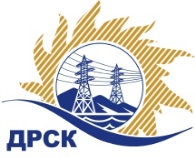 Акционерное Общество«Дальневосточная распределительная сетевая  компания»Протокол процедуры вскрытия поступивших конвертов с заявками / открытия доступа к заявкам участниковг. БлаговещенскСПОСОБ И ПРЕДМЕТ ЗАКУПКИ: Открытый электронный запрос цен: «Мероприятия по строительству и реконструкции для технологического присоединения потребителей (в том числе ПИР) на территории СП ЦЭС для нужд филиала "ХЭС" (с. Корсаково-1, с. Тополево, г Хабаровск)»  Плановая стоимость закупки: 3 442 328.00  руб. без учета НДС. Закупка 2113.1раздел 2.1.1. ГКПЗ 2018 г.ИНФОРМАЦИЯ О РЕЗУЛЬТАТАХ ВСКРЫТИЯ КОНВЕРТОВ:В адрес Организатора закупки поступило 4 (четыре) заявок.Вскрытие конвертов (открытие доступа к заявкам) было произведено автоматически средствами электронной торговой площадки Единой электронной торговой площадки на Интернет-сайте https://rushydro.roseltorg.ru в присутствии секретаря Закупочной комиссии.Дата и время начала процедуры вскрытия конвертов с заявками на участие в закупке: 14:00 (время амурское) 02.08.2018 г. Место проведения процедуры вскрытия конвертов с заявками на участие в закупке: Единая электронная торговая площадка по адресу: https://rushydro.roseltorg.ru».В конвертах обнаружены заявки следующих участников:Секретарь Закупочной комиссии 1 уровня АО «ДРСК»	Елисеева М.Г.исп. Игнатова Т.А. тел. 397307№ 566/УКС -В02.08.2018№ п/пНаименование участникаЗаявка без НДСЗаявка с НДССтавка НДС1Общество с ограниченной ответственностью 'Амур-ЭП' 
ИНН/КПП 2724046821/272401001 
ОГРН 10227012859143442328.004061947.0418%2Общество с ограниченной ответственностью "ДАЛЬЭНЕРГОТЕХСТРОЙ" 
ИНН/КПП 2723147224/272301001 
ОГРН 11227230011033373481.003980707.5818%3Общество с ограниченной ответственностью «ДТЭН» 
ИНН/КПП 2721214965/272101001 
ОГРН 11527210011573356269.803960398.3618%4Общество с ограниченной ответственностью "ГИДРОЭЛЕКТРОМОНТАЖ" 
ИНН/КПП 2801035778/280101001 
ОГРН 10228005136693330000.003929400.0018%